Your recent request for information is replicated below, together with our response.From the beginning of the 2023 calendar year, please provide a monthly breakdown on the number of parking tickets issued in Elgin on the following streets: High Street, Batchen Street, South Street, Commerce Street. Please supply separate monthly breakdowns for each street:Please also supply a monthly breakdown for why the ticket was issued, if possible (for example, parked on double yellow lines, parked on pavement, parked in pedestrianised area etc) The requested information is provided in the table below:In all of the cases listed above the reason for the ticket is recorded as ‘305000 – vehicle waiting in restricted area/street’. Data confirmed as correct on 05/02/2024. To be of further assistance, you may also wish to contact Moray Council at info@moray.gov.uk. to request any related information they may hold.If you require any further assistance please contact us quoting the reference above.You can request a review of this response within the next 40 working days by email or by letter (Information Management - FOI, Police Scotland, Clyde Gateway, 2 French Street, Dalmarnock, G40 4EH).  Requests must include the reason for your dissatisfaction.If you remain dissatisfied following our review response, you can appeal to the Office of the Scottish Information Commissioner (OSIC) within 6 months - online, by email or by letter (OSIC, Kinburn Castle, Doubledykes Road, St Andrews, KY16 9DS).Following an OSIC appeal, you can appeal to the Court of Session on a point of law only. This response will be added to our Disclosure Log in seven days' time.Every effort has been taken to ensure our response is as accessible as possible. If you require this response to be provided in an alternative format, please let us know.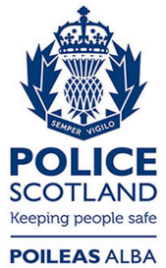 Freedom of Information ResponseOur reference:  FOI 24-0003Responded to:  xx February 2024 MonthHigh StreetBatchen StreetSouth StreetCommerce StreetJan-230020Feb-235069Mar-230000Apr-231175May-234313Jun-23109810Jul-233240Aug-230410Sep-237022Oct-230000Nov-232103Dec-236216